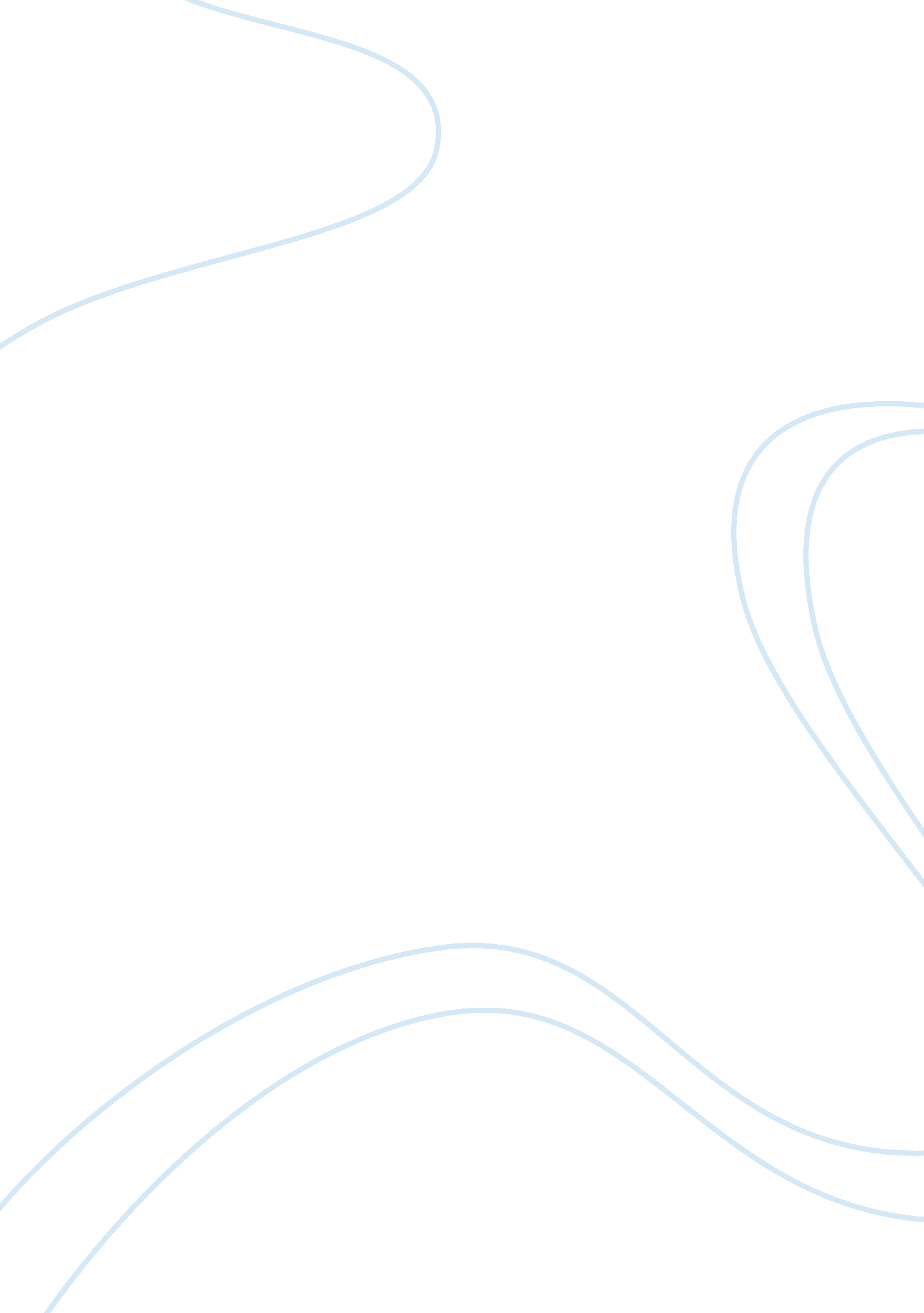 Cts115 chapter 6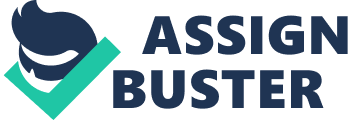 What is a network protocal? a set of rules that govern communication in the network. What is a virtual private network? Why is it called virtual? A virtual private network (VPN) is practically part of the Internet, but special software protects sites from 
unauthorized access. This gives the feeling that the organization uses a private network. Explain the notions of WAN, LAN, MAN, and PANA WAN is a network that serves a large area, usually national or global. A LAN serves an office, a campus, or a 
household. A MAN serves a metropolitan area. (WiMAX is intended to support MANs.) A PAN is a digital network 
that supports an individual. Bluetooth serves this purpose. What is the difference between circut switching and packet switchingIn circuit switching (used for telephoning), a certain path in the network is devoted for communication between 
the parties for the duration of the communication session. All communication (voice or data) occurs in this path, 
called a circuit. In packet switching, each packet of several bits may be transmitted in another path to the 
destination. Frame relay is a packet switching standard of variable packet size. TCP/IP works with packet 
switching. What are technical advantages of optical fibers over other communications media? Optical fibers support greater speed (bit rate), are not prone to EMI and RFI, and need fewer repeaters for long 
distances than other media. ONCTS115 CHAPTER 6 SPECIFICALLY FOR YOUFOR ONLY$13. 90/PAGEOrder NowTags: Bluetooth 